УКРАЇНАПОЧАЇВСЬКА  МІСЬКА  РАДАСЬОМЕ  СКЛИКАННЯ  ДВАДЦЯТЬ П’ЯТА  СЕСІЯРІШЕННЯ«  » жовтня 2017 року								 проектПро затвердження  Програми « Попередження надзвичайних ситуацій та забезпечення пожежноїі техногенної безпеки на територіїПочаївської міської об’єднаноїтериторіальної громади на2018-2019 роки»  Розглянувши лист РВ У ДСНС України у Тернопільській області № ____ від __ _________2017р.,з метою запобігання виникненню надзвичайних ситуацій техногенного та природного характеру, зменшення збитків і втрат у разі їх виникнення та ефективна ліквідація наслідків надзвичайних ситуацій,відповідно до вимог Кодексу цивільного захисту, п.22 ст. 26 Закону України «Про місцеве самоврядування в Україні»,сесія міської радиВИРІШИЛА:1.Затвердити Програму «Попередження надзвичайних ситуацій та забезпечення пожежної і техногенної безпеки на території Почаївської міської об’єднаної територіальної громади на 2018-2019 роки», згідно додатку1 до цього рішення.2. Контроль за виконанням даного рішення покласти на постійну комісію з питань житлово-комунального господарства та комунальної власності,промисловості,підприємництва, транспорту та зв’язку. Коношевська М.В.	1	  № Додаток 1до рішення сесії Почаївської міської радивід «__» жовтня 2017 року № ___ Програма попередження надзвичайних ситуацій та забезпечення пожежноїі техногенної безпеки на території Почаївської міської об’єднаної територіальної громадина 2018-2019 роки.Зміст.1.Паспорт Програми									22.Проблема, на розв’язання якої спрямована Програма			33.Мета Програми										34.Фінансове забезпечення Програми						45.Термін реалізації Програми								46.Заходи Програми									47.Очікуванні результати Програми							58.Контроль за виконанням Програми						51.Паспорт програми2. Визначення проблеми на розв’язання якої спрямована програмаЗапобігання виникненню надзвичайних ситуацій техногенного та природного характеру, зменшення збитків і втрат у разі їх виникнення та ефективна ліквідація наслідків надзвичайних ситуацій відповідно до вимог Кодексу цивільного захисту, Указу Президента України від 9 лютого 2001 року № 80/2001 “Про заходи щодо підвищення рівня захисту населення і територій від надзвичайних ситуацій техногенного та природного характеру”, Указу Президента України від 4 лютого 2003 року № 76/2003 “Про рішення Ради національної безпеки і оборони України від 11 листопада 2002 року “Про стан техногенної та природної безпеки України” є одним із головних пріоритетів у діяльності місцевих органів виконавчої влади.	На території Почаївської МОТГ розташовано 4 потенційно небезпечних об’єкти, які є об’єктами підвищеної небезпеки й несуть загрозу життю і здоров’ю людей та довкіллю. Унаслідок  зношення технологічного обладнання більшості підприємств підвищеної небезпеки складається тенденція до збільшення ймовірності виникнення надзвичайних ситуацій.Актуальними є завдання забезпечення безпеки населення і територій від наслідків надзвичайних ситуацій, що спричиняються небезпечними природними явищами: підтопленнями, зсувами, ураганами, буревіями, сильними опадами, градом, обледенінням. Також характерні для м. Почаїв та населених пунктів громади надзвичайні ситуації техногенного характеру. 3. Мета програмиМетою  програми є забезпечення державної політики щодо запобігання та ліквідації надзвичайних ситуацій техногенного та природного характеру й окремих їх наслідків, проведення пошукових, аварійно-рятувальних та інших невідкладних робіт відповідно до вимог Кодексу цивільного захисту України, вирішення комплексу завдань щодо розв’язання проблем захисту суспільства, національного надбання і довкілля від надзвичайних ситуацій та подій техногенного і природного характеру, визначення шляхів вдосконалення системи забезпечення техногенної і природної безпеки на території громади та організаційних засад її функціонування, зміцнення технічної і ресурсної бази, створення безпечних умов для відпочинку населення, зменшення кількості загиблих під час надзвичайних ситуацій та подій, що дозволить у повному обсязі виконати завдання, пов’язані з рятуванням людей та збереженням довкілля. 4. Фінансове забезпеченняЗагальний обсяг фінансових ресурсів, необхідних для реалізації  програми, становить____ гривень.Фінансування витрат на виконання заходів проводиться з міського бюджету та інших джерел, не заборонених законодавством.5.Термін реалізації програмиВиконання програми передбачається здійснити протягом 2018-2019 р6. Заходи програмиОсновними завданнями і заходами розвитку системи цивільного захисту громади є:1. Систематичне аналізування стану забезпечення техногенної та пожежної безпеки на об’єктах комунальної власності, на підприємствах, установах та організаціях. За результатами аналізу і з урахуванням даної програми розроблення комплексних планів заходів щодо попередження надзвичайних ситуацій.2. Здійснення координації над діяльністю міської ради щодо попередження надзвичайних ситуацій, реагування на них та забезпечення пожежної і техногенної безпеки на території Почаївської МОТГ.3. Розроблення комплексу заходів та пропозицій щодо попередження надзвичайних ситуацій та забезпечення пожежної і техногенної безпеки на території Почаївської МОТГ до виконавчого комітету.4. Ремонт, заміна та встановлення вуличних пожежних гідрантів. Перевірка стану протипожежного водопостачання, встановлення покажчиків пожежних гідрантів, фарбування люків колодязів пожежних гідрантів. 5 Забезпечення функціонування систем централізованого пожежного спостереження за протипожежним станом об’єктів.6. Щорічне проведення для працівників органів місцевого самоврядування та керівників бюджетних установ нарад, семінарів з питань попередження надзвичайних ситуацій, реагування на них та забезпечення пожежної і техногенної безпеки на території громади.7. Організування проведення міського фестивалю дружин юних пожежних, змагань  пожежно-прикладного спорту, а також змагань юних рятувальників “Школа безпеки“, забезпечення участі міських команд в заходах обласного рівня.8. Проведення в загальноосвітніх та дошкільних навчальних закладах заходів з питань безпеки життєдіяльності, дні цивільного захисту, зустрічі, лекції, тощо.9. Організування повноцінного функціонування 5 Державної пожежно-рятувальної частини У ДСНС України в Тернопільській області, що проводить оперативне реагування на події пов’язані із нещасними випадками, надання допомоги потерпілим, забезпечення їх оснащення необхідним спеціальним та аварійно-рятувальним спорядженням та технічними засобами. Забезпечення контролю за безпечним проведенням спортивних та культурних масових заходів на території Почаївської МОТГ.10. Проведення пропаганди безпеки життєдіяльності серед населення громади, навчання громадян основам безпечної життєдіяльності через засоби масової інформації, соціальної реклами під час проведення масових заходів. Ініціювання розгляду та вирішення питання щодо виділення земельних ділянок для встановлення рекламних щитів відповідного інформаційного змісту.11. Здійснення контролю за станом роботи щодо ідентифікації, декларування безпеки об'єктів підвищеної небезпеки та обов’язкового страхування цивільної відповідальності суб’єктами господарювання за шкоду, яка може бути заподіяна надзвичайними подіями на об'єктах підвищеної небезпеки.12. При необхідності, проведення заслуховування на міській комісії з питань ТЕБ та НС керівників потенційно-небезпечних об’єктів та об’єктів підвищеної небезпеки щодо дотримання ними вимог законодавства у сфері цивільного захисту та техногенної безпеки, створення об’єктових матеріальних резервів для запобігання та ліквідації наслідків надзвичайних ситуацій. 13. Організація комплексних перевірок захисних споруд цивільного захисту, розташованих на території Почаївської МОТГ.14. З метою забезпечення високого рівня боєздатності оперативно-рятувальних підрозділів, передбачення можливості їх забезпечення спеціальним одягом, спорядженням та аварійно-рятувальним обладнанням, утримання аварійно-рятувальної техніки.15. Забезпечення паливно-мастильними матеріалами на ліквідацію наслідків надзвичайних ситуацій, гасіння пожеж та проведення інших рятувальних робіт.16. Підтримання в постійній готовності територіальної системи спостереження і контролю навколишнього природного середовища.17. Здійснення заходів та встановлення контролю за створенням локальних систем виявлення загрози виникнення надзвичайних ситуацій на об’єктах підвищеної небезпеки і локальних систем оповіщення населення у зонах можливого ураження та персоналу вищезазначених об’єктів у разі виникнення аварій.18. Визначення рівня розвитку небезпечних екзогенних геологічних процесів, а саме, - явищ просідання та провалів земної поверхні центральної частини міста, явища суфозії, зсувних процесів, карсту, заболочення, вивчення їх специфіки, механізму та динаміки.19. Здійснення інвентаризації захисних споруд цивільного захисту.20. Забезпечення ведення щорічної звітності на підставі адміністративних даних про кількість пожеж та їх наслідки в населених пунктах, на підприємствах, в установах та організаціях шляхом збирання, узагальнення та оброблення статистичних даних про пожежі та їх наслідки.Реалізація основних завдань програми дасть змогу захистити населення і територію громади, запобігати виникненню надзвичайних ситуацій та подій, підвищити рівень готовності аварійно-рятувальних служб до дій за призначенням, мінімізувати наслідки надзвичайних ситуацій, покращити стан техногенної безпеки об’єктів, терміново реагувати на надзвичайні ситуації техногенного та природного характеру, проводити аварійно-рятувальні та відновлювальні роботи, захистити навколишнє природне середовище та локалізувати зони впливу шкідливих і небезпечних факторів, що виникають під час аварій та катастроф. Внаслідок підвищення фахового рівня рятувальників та посадових осіб об’єктів, покращення організації аварійно-рятувальних робіт та технічного дооснащення аварійно-рятувальної служби, розвитку матеріальної бази для підготовки особового складу буде забезпечено повний обсяг заходів для  реагування і попередження надзвичайних ситуацій і подій на території Почаївської МОТГ, оповіщення людей, зниження нещасних випадків та створення безпечних умов життя населення.У результаті виконання завдань програми створиться реальна можливість суттєво підвищити рівень безпеки людини і навколишнього середовища, їх захищеності від впливу шкідливих техногенних, природних, екологічних і соціальних факторів. Вирішення вищезазначених завдань без залучення фінансових ресурсів для завчасного виконання заходів цивільного захисту неможливе. Примітка: * - Номенклатура матеріального резерву буде затверджуватись рішенням виконавчого комітету Почаївської міської ради відповідно до кошторисних призначень.7.Очікуванні результати програмиРеалізація програми дасть змогу захистити населення і територію громади, запобігати виникненню надзвичайних ситуацій та подій, підвищити рівень готовності аварійно-рятувальних служб до дій за призначенням, мінімізувати наслідки надзвичайних ситуацій, покращити стан техногенної безпеки об’єктів, терміново реагувати на надзвичайні ситуації техногенного та природного характеру, проводити аварійно-рятувальні та відновлювальні роботи, захистити навколишнє природне середовище та локалізувати зони впливу шкідливих і небезпечних факторів, що виникають під час аварій та катастроф. Досягнення вищезазначеної мети можливе при здійсненні впродовж 2018-2019 років комплексу заходів спрямованих на:-  запобігання виникненню та ліквідації і мінімізації можливих наслідків надзвичайних ситуацій на території Почаївської МОТГ.-  забезпечення збереження життя та здоров’я населення, збереження приватної та комунальної власності під час загрози та виникнення надзвичайних ситуацій (подій) різноманітного характеру на території Почаївської МОТГ;-  удосконалення системи реагування на надзвичайні ситуації;- виконання заходів, спрямованих на навчання населення основам життєдіяльності, діям в  екстремальних ситуаціях;- здійснення організаційних та спеціальних заходів щодо запобігання виникненню надзвичайних ситуацій;8. Координація та контроль за ходом виконання програмиБезпосередній контроль за здійсненням заходів, визначених програмою, покладається на РВ У ДСНС України в Тернопільській області, які раз на рік подають до  Почаївської міської ради узагальнену інформацію про стан та результати її виконання. Відповідальним за взаємне інформування виконавців програми є  РВ У ДСНС України в Тернопільській області.За результатами здійснення заходів програми в кінці кожного року уточнюються заходи та обсяги видатків на наступний період.До рішення міської ради_____________ № _____________НОМЕНКЛАТУРА ТА ОБСЯГИ НАКОПИЧЕННЯматеріального резерву для запобігання, ліквідації надзвичайних ситуацій техногенного і природного характеру таїх наслідків на території Почаївської міської громади1.Назва програмиПрограма попередження надзвичайних ситуацій та забезпечення пожежної і техногенної безпеки на території Почаївської міської  громади на 2018-2019 роки2.Ініціатор розроблення програмиРВ У ДСНС України в Тернопільській області3.Дата, номер і назва розпорядчого документа органу виконавчої влади про розроблення програмиКодекс цивільного захисту;Постанови Кабінету Міністрів України: - від 15.02.1999 № 192 «Про затвердження Положення про організацію оповіщення і зв’язку у надзвичайних ситуаціях»;-  від 30.09.2015 № 775 «Про затвердження Порядку створення і використання матеріальних резервів для запобігання і ліквідації наслідків надзвичайних ситуацій»; - від 26.01.2015 №18 «Про Державну комісію з питань техногенно-екологічної безпеки та надзвичайних ситуацій».4.Розробник програмиРВ У ДСНС України в Тернопільській області5.Співрозробники програми5 Державна пожежно-рятувальна частина У ДСНС України у Тернопільській області, міська рада6.Відповідальні виконавці програмиРВ У ДСНС України в Тернопільській області,5 Державна пожежно-рятувальна частина У ДСНС України у Тернопільській області,Комбінат комунальних підприємств, балансоутримувачі захисних споруд цивільного захисту,керівники потенційно-небезпечних об’єктів,керівники об’єктів комунальної власності7.Учасники програмиРВ У ДСНС України в Тернопільській області,5 Державна пожежно-рятувальна частина У ДСНС України у Тернопільській області,Комбінат комунальних підприємств, балансоутримувачі захисних споруд цивільного захисту,керівники потенційно-небезпечних об’єктів,керівники об’єктів комунальної власності8.Термін реалізації програми2018-2019 роки9.Перелік бюджетів, які беруть участь у виконанні програми (для комплексних програм)Почаївський міський бюджет та інші джерела, не заборонені законом10.Загальний обсяг фінансових ресурсів, необхідних для реалізації програми, всього,у тому числі:______гривень10.1.коштів місцевого бюджету --------- гривень10.2.коштів інших джерелДжерела фінансуванняОбсяг фінансування (тис. грн.)У тому числі за рокамиУ тому числі за рокамиДжерела фінансуванняОбсяг фінансування (тис. грн.)20182019Міський бюджетгрн грн.грн.Інші джерелагрн  грн.грн.Всьоготис.грн.тис.грн.тис.грн.№ з/пНазва напрямку діяльності (пріоритетні завдання)Перелік заходів програмиСтрок виконання заходуВиконавціДжерела фінансуванняОрієнтовані обсяги фінансування (вартість), тис. грн. у тому числі:Орієнтовані обсяги фінансування (вартість), тис. грн. у тому числі:Орієнтовані обсяги фінансування (вартість), тис. грн. у тому числі:Очікуваний результат№ з/пНазва напрямку діяльності (пріоритетні завдання)Перелік заходів програмиСтрок виконання заходуВиконавціДжерела фінансування2018 рік 2019 рік1.Заходи з техногенної та пожежної безпекиСистематичне аналізування стану забезпечення техногенної та пожежної безпеки на об’єктах комунальної власності, на підприємствах, установах та організаціях. За результатами аналізу і з урахуванням даної програми розроблення комплексних планів заходів щодо попередження надзвичайних ситуаційЩоріч-но до 30 січняМіська радаРВ У ДСНС України у Тернопільській областіМіський бюджетЗабезпечення техногенної та пожежної безпеки на об’єктах комунальної власності2.Заходи з цивільного захисту, техногенної та пожежної безпекиЗдійснення координації над діяльністю міської ради, щодо попередження надзвичайних ситуацій, реагування на них та забезпечення пожежної і техногенної безпеки на території громади2018 - 2019 РВ У ДСНС України у Тернопільській областіміський бюджет22Залагодженні дії служб ЦЗ при ліквідації наслідків НС та проведення постійної профілактики пожежної та техногенної безпеки на території громади3.Заходи з цивільного захисту, техногенної та пожежної безпекиРозроблення комплексу заходів та пропозицій до виконавчого комітету щодо попередження надзвичайних ситуацій та забезпечення пожежної і техногенної безпеки на території Почаївської громади2018- 2019РВ У ДСНС України у Тернопільській областіне потребує фінансуванняВизначення пріоритетних питань до комплексу заходів та пропозицій щодо попередження надзвичайних ситуацій та забезпечення пожежної і техногенної безпеки на території громади4.Заходи з пожежної безпекиРемонт, заміна та встановлення вуличних пожежних гідрантів. Перевірка стану протипожежного водопостачання, встановлення покажчиків пожежних гідрантів, фарбування люків колодязів пожежних гідрантівщорічноРВ управління ДСНС України у Тернопільській області, 5 Державна пожежно-рятувальна частина У ДСНС України у Тернопільській області  Комбінат комунальних підприємств        міський бюджет 55Покращення стану функціонування протипожежного водопостачання в населених пунктах громади6.Заходи з пожежної безпекиЗабезпечення функціонування систем централізованого пожежного спостереження за протипожежним станом об’єктів2018 - 2019Керівники об’єктів, міський бюджет в межах бюджетних призначень,керівники об’єктів Стале функціонування систем централізованого пожежного спостереження8.Виконання заходів, спрямованих на навчання населення основам життєдіяльності, діям в  екстремальних ситуаціяхОрганізування проведення міського фестивалю дружин юних пожежних, змагань  пожежно-прикладного спорту, а також змагань юних рятувальників “Школа безпеки“, забезпечення участі міських команд в заходах обласного рівня2018 - 2019Міська рада, РВ У ДСНС України у Тернопільській області,5 Державна пожежно-рятувальна частина У ДСНС України у Тернопільській областіміський бюджет55Формування у дітей та підлітків відповідального ставлення до особистої і колективної безпеки, здобуття практичних навичок та умінь поведінки в екстремальних ситуаціях9.Виконання заходів, спрямованих на навчання населення основам життєдіяльності, діям в  екстремальних ситуаціяхНа базі навчально-методичного центру з питань безпеки життєдіяльності У ДСНС України в Тернопільській області забезпечення підготовки і перепідготовки керівників і спеціалістів з питань пожежної безпеки та цивільного захисту2018 - 2019Міська рада, Бюджетні установине потребує фінансування33Знання керівників та спеціалістів вимог чинного законодавства у сфері пожежної техногенної безпеки та цивільного захисту 10.Заходи з цивільного захисту, пожежної та техногенної безпекиПроведення пропаганди безпеки життєдіяльності серед населення міста, навчання громадян основам безпечної життєдіяльності через засоби масової інформації, соціальної реклами під час проведення масових заходів. Сприяння в розміщенні на рекламних щитах відповідного інформаційного змісту2018 - 2019РВ У ДСНС України у Тернопільській області,не  потребує фінансуванняФормування у громадян відповідального ставлення до особистої та колективної безпеки11.Заходи з техногенної безпекиЗдійснення контролю за станом роботи щодо ідентифікації, декларування безпеки об'єктів підвищеної небезпеки та обов’язкового страхування цивільної відповідальності суб’єктами господарювання за шкоду, яка може бути заподіяна надзвичайними подіями на об'єктах підвищеної небезпеки2018 - 2019РВ У ДСНС України у Тернопільській областікерівники об’єктівПокращення стану техногенної безпеки на потенційно небезпечних об’єкта та об’єктах підвищеної небезпеки12.Заходи з цивільного захисту та техногенної безпекиПри необхідності, проведення заслуховування на міській комісії з питань ТЕБ та НС керівників потенційно-небезпечних об’єктів та об’єктів підвищеної небезпеки, щодо дотримання ними вимог законодавства у сфері цивільного захисту та техногенної безпеки, створення об’єктових матеріальних резервів для запобігання та ліквідації наслідків надзвичайних ситуацій2018 - 2019РВ У ДСНС України у Тернопільській областіне потребує фінансуванняДотримання вимог законодавства у сфері цивільного захисту керівниками потенційно небезпечних об’єкта та об’єктах підвищеної небезпеки14.Заходи з цивільного захистуОрганізування комплексних перевірок захисних споруд цивільного, захисту розташованих на території громади2018 - 2019Міська рада,РВ У ДСНС України у Тернопільській областікошти балансоутримува-чів захисних споруд цивільного захистуНалежне утримання захисних споруд цивільного захисту16.Заходи з цивільного захистуЗ метою забезпечення високого рівня боєздатності оперативно-рятувальних підрозділів, передбачення можливості їх забезпечення спеціальним одягом, спорядженням та аварійно-рятувальним обладнанням, утримання аварійно-рятувальної техніки2018 - 2019РВ У ДСНС України у Тернопільській області,міський бюджет5050Забезпечення оперативно рятувальних підрозділів спеціальним одягом, спорядженням та аварійно-рятувальним обладнанням, належне утримання аварійно-рятувальної техніки 17.Заходи з цивільного захистуСтворення матеріального резерву для запобігання та ліквідації наслідків надзвичайних ситуацій відповідно до номенклатури*2018 - 2019Міська рада, 5 Державна пожежно-рятувальна частина У ДСНС України у Тернопільській областіміський    бюджет2020Забезпечення безпечних умов проживання населення, запобігання травмування та загибелі населення18.Заходи з техногенної безпекиЗдійснення заходів та встановлення контролю за створенням локальних систем виявлення загрози виникнення надзвичайних ситуацій на об’єктах підвищеної небезпеки і локальних систем оповіщення населення у зонах можливого ураження та персоналу вищезазначених об’єктів у разі виникнення аварій2018 - 2019Керівники потенційно-небезпечних об’єктівкошти потенційно-небезпечних об’єктівСтале функціонування систем виявлення загрози виникнення надзвичайних ситуацій на об’єктах підвищеної небезпеки і локальних систем оповіщення населення у зонах можливого ураження та персоналу вищезазначених об’єктів у разі виникнення аварій19.Заходи з цивільного захисту та техногенної безпекиВизначення рівня розвитку небезпечних екзогенних геологічних процесів, а саме, - явищ просідання та провалів земної поверхні центральної частини міста, явища суфозії, зсувних процесів, карсту, заболочення, вивчення їх специфіки, механізму та динаміки2018 - 2019Міська радаРВ У ДСНС України у Тернопільській області,в межах кошторисних призначеньПрогнозування надзвичайних ситуацій на території міста  пов’язаних з геологічними процесами 20.Заходи з цивільного захисту Здійснення інвентаризації захисних споруд цивільного захисту2018 - 2019Керівники об’єктів, на балансі котрих знаходяться захисні споруди.балансоутримувачі захисних споруд цивільного захистуЗабезпечення утримання фонду захисних споруд цивільного захисту 21.Заходи з пожежної безпекиЗабезпечення ведення щорічної звітності на підставі адміністративних даних про кількість пожеж та їх наслідки на території Почаїівської МОТГ , на підприємствах, в установах та організаціях шляхом збирання, узагальнення та оброблення статистичних даних про пожежі та їх наслідки2018 - 2019РВ У ДСНС України у Тернопільській області, не потребує фінансуванняЩорічна статистична звітність дасть змогу проаналізувати стан пожежної безпеки в області, визначити шляхи та напрями, попередження виникнення пожеж з основних причин та загибелі на них людей, зменшення матеріальних втрат від пожеж, розв’язання інших проблемних питань з питань пожежної безпеки№ з\пНазва матеріалів, технічних засобів тощоОдиниця виміруКількістьГрафік накопичення по рокахГрафік накопичення по рокахГрафік накопичення по рокахГрафік накопичення по рокахВартість, грнПримітка№ з\пНазва матеріалів, технічних засобів тощоОдиниця виміруКількість201720182019Вартість, грнПримітка1Пально-мастильні матеріали:дизельне пальне;бензин марки А-92літр1500150050050050050050050040000400002Покрівельні матеріали (метало профіль, шифер)м2300100100100150003Шурупи, шиферні цвяхикг301010108004Пісоктонна3010101040005Щебіньтонна30101010120006Пиломатеріалим330101010200007Шанцевий інструмент:лопата совкова;лопата штикова;лом звичайний;кирка-мотика;сокирашт1515151515555555555555555100010001000100010008Склом27525252550009Мотопомпа потужністю до 1500 л/хвшт11600010Рукав пожежний Ø 51шт15555600012Бензопила потужністю:- до 3,4 кВт;- до 2,6 кВтштшт111140001200013Бензоріз потужністю до 5 кВтшт112800014Компресор потужністю до 2,5 кВтшт11500016Гідравлічний домкратшт115000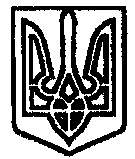 